The Bear Facts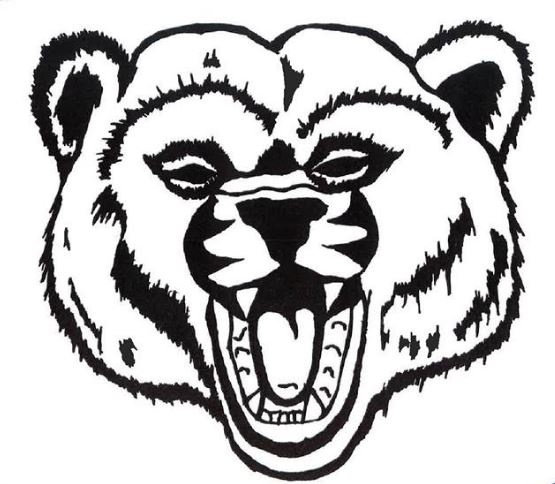               Scotia Union School District Monthly Newsletter/December, 2022Winter Break is December 26 - January 8, with school resuming on January 9.   NO ASES FRIDAY, DECEMBER 23.  Upcoming PTO Events- Family BINGO Night -  Friday, December 2, in the cafeteria.  See the flyer sent home with this newsletter for more details.  Spirit Wear - PTO is selling spirit wear (pre-order only) in time for Christmas!  See the flyer sent home with this newsletter for more details and the order form.  First Trimester Report Cards go home Thursday, December. 1.  Please sign and return the report card envelope by Friday, December 2.Upcoming ASB Events- Holiday Food Drive -  Each classroom will have a collection container to collect non-perishables.  Lost and Found - ASB will be donating all items left in the Lost and Found after December 23.Winter Music Program- It’s back! We will be having a traditional Christmas program, with Tk-5 grades, band, and choir performing.  The program is being held at Fortuna High School’s Theater on Wednesday, December 14, at 6:30.  More detailed information will be sent home soon. Breakfast with Santa- Join us at 8:00-8:30 on Friday, December 23, in the cafeteria for our annual Breakfast with Santa!  Younger siblings (not in school yet) are welcome to attend as well!  Come have breakfast and take a picture of your child(ren) with Santa!Basketball- A successful girls basketball is wrapping up.  Boys basketball season is beginning this month!  The boys will begin practicing soon.  We will have 5th/6th, 7th/8th, and a cheer team.  ALL ATHLETES MUST HAVE A COMPLETED PHYSICAL FORM ON FILE PRIOR TO PARTICIPATING.  Please contact Jamie Ellsmore, Athletic Director, with any sports-related questions.  Email jellsmore@scotiaschool.org  or call 764-2212.  Go Bears!Gym Update- as you can see, construction of our new building has begun!  The gym completion date is set for fall, 2023.Interdistrict Transfer Students - the window for submitting interdistrict transfer paperwork for the 2023-2024 school year is open December 1 - February 1.  Please fill out interdistrict transfer request forms and submit them to your DISTRICT OF RESIDENCE.  Your district of residence will forward them to Scotia School.  Forms can be found on the school’s website, or from the office.  Our website can be found at scotiasd.hcoe.orgUPCOMING DATES12/1  	Report Cards sent home12/ 2   	TK-5 grades monthly awards assemblies, 6-8 grades first trimester awards assembly	12/6	Picture Retakes						12/8	ASB Field Trip - Leadership Academy12/14	Winter Music Program					12/14   5, 7, & 8 Grades Field Trip	12/15	Board Mtg. 7:00						12/16	1 & 2 Grades Field Trip	12/23	Classroom Parties/NO ASES				12/26	Winter Break begins 	1/9  	School ResumesFollow us on Instagram and Facebook - scotiaunionschooldistrict - Check our website for calendars, schedules, menus, and other important information - scotiasd.hcoe.org